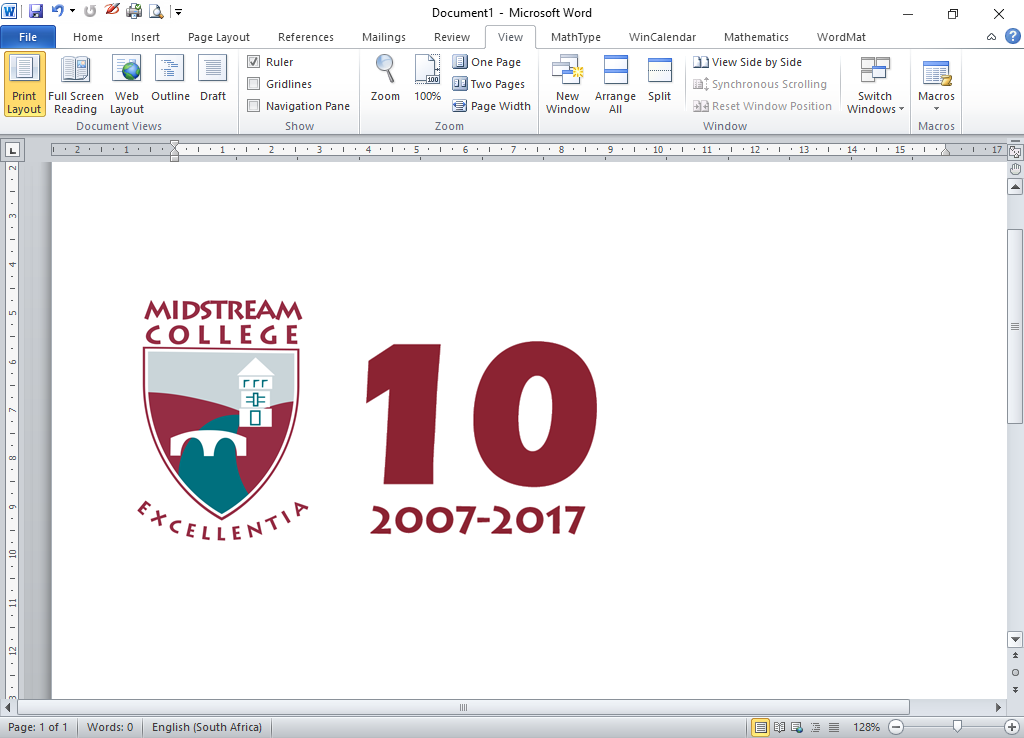 Gr. 9 Year PlanningGr. 9 Year PlanningAccountingAccountingTERM 1:Cash payment journalCash receipt journalGeneral ledgerCalculationsTERM 2:Analysis of credit transactionsDebtors journalsDebtors allowance journalDebtors ledgerDebtors listTERM 3:Analysis of credit transactionsCreditors journalCreditors allowance journalCreditors ledgerCreditors listTERM 4:Financial statementsRevisionTERM 1:Cash payment journalCash receipt journalGeneral ledgerCalculationsTERM 2:Analysis of credit transactionsDebtors journalsDebtors allowance journalDebtors ledgerDebtors listTERM 3:Analysis of credit transactionsCreditors journalCreditors allowance journalCreditors ledgerCreditors listTERM 4:Financial statementsRevisionAfrikaans Eerste Addisionele TaalAfrikaans Eerste Addisionele TaalTERM 1:PRAAT EN LUISTERVoorbereide leesOnvoorbereide leesVoorbereide toespraakLuistertoetsSKRYF EN AANBIED TransaksioneelLEES EN KYK Leesbegrip Prosa:  Leeus met LetselsPoësie: 2 gedigteTAALSTRUKTUUR EN -GEBRUIK Funksionele taalgebruik WerkboekKWARTAAL 2:PRAAT EN LUISTERVoorbereide leesOnvoorbereide leesOnvoorbereide gesprekLuisterbegripSKRYF EN AANBIED TransaksioneelLEES EN KYK Leesbegrip Prosa:  Leeus met LetselsPoësie: 2 gedigteTAALSTRUKTUUR EN -GEBRUIK Funksionele taalgebruik WerkboekKWARTAAL 3:PRAAT EN LUISTERVoorbereide leesOnvoorbereide leesVoorbereide toespraakLuisterbegripSKRYF EN AANBIED TtransaksioneelLEES EN KYK LeesbegripProsa:  Leeus met LetselsPoësie:  2 GedigteTAALSTRUKTUUR EN -GEBRUIK Funksionele taalgebruik WerkboekTERM 4:SKRYF EN AANBIED Hiersiening van skryfstukkeLEES EN KYK Begripstoetse FilmstudieHersiening van gedigteTAALSTRUKTUUR EN -GEBRUIK Hersiening van alle taalleerTERM 1:PRAAT EN LUISTERVoorbereide leesOnvoorbereide leesVoorbereide toespraakLuistertoetsSKRYF EN AANBIED TransaksioneelLEES EN KYK Leesbegrip Prosa:  Leeus met LetselsPoësie: 2 gedigteTAALSTRUKTUUR EN -GEBRUIK Funksionele taalgebruik WerkboekKWARTAAL 2:PRAAT EN LUISTERVoorbereide leesOnvoorbereide leesOnvoorbereide gesprekLuisterbegripSKRYF EN AANBIED TransaksioneelLEES EN KYK Leesbegrip Prosa:  Leeus met LetselsPoësie: 2 gedigteTAALSTRUKTUUR EN -GEBRUIK Funksionele taalgebruik WerkboekKWARTAAL 3:PRAAT EN LUISTERVoorbereide leesOnvoorbereide leesVoorbereide toespraakLuisterbegripSKRYF EN AANBIED TtransaksioneelLEES EN KYK LeesbegripProsa:  Leeus met LetselsPoësie:  2 GedigteTAALSTRUKTUUR EN -GEBRUIK Funksionele taalgebruik WerkboekTERM 4:SKRYF EN AANBIED Hiersiening van skryfstukkeLEES EN KYK Begripstoetse FilmstudieHersiening van gedigteTAALSTRUKTUUR EN -GEBRUIK Hersiening van alle taalleerAfrikaans HuistaalAfrikaans HuistaalTERM 1:PRAAT EN LUISTER LuisterbegripOnvoorbereide leesToespraak: voorbereidSKRYF EN AANBIED OoggetuieverslagE-posLEES EN KYK Begripstoetse PoësieTAALSTRUKTUUR EN -GEBRUIK Viva Afrikaans gr.9      TERM 2:PRAAT EN LUISTER Voorbereide leesRolspel en kortfilmLuisterbegripSKRYF EN AANBIED Instagram-inskrywingFormele briefLEES EN KYK Begripstoetse Poësie Drama:Die MuseTAALSTRUKTUUR EN -GEBRUIK Viva Afrikaans gr.9      TERM 3:PRAAT EN LUISTER Voorbereide leesOnderhoud en onderhandelingSKRYF EN AANBIED BlogLEES EN KYK Begripstoetse Poësie Prosa: Koning van KatorenTAALSTRUKTUUR EN -GEBRUIK Viva Afrikaans gr.9      TERM 4:PRAAT EN LUISTER Voltooi leeslêersSKRYF EN AANBIED Hersien transaksionele skryfwerkSkryf verhalend en beskrywende paragraweLEES EN KYK Begripstoetse PoësieProsa: Koning van KatorenTAALSTRUKTUUR EN -GEBRUIK Viva Afrikaans gr.9    Hersiening.TERM 1:PRAAT EN LUISTER LuisterbegripOnvoorbereide leesToespraak: voorbereidSKRYF EN AANBIED OoggetuieverslagE-posLEES EN KYK Begripstoetse PoësieTAALSTRUKTUUR EN -GEBRUIK Viva Afrikaans gr.9      TERM 2:PRAAT EN LUISTER Voorbereide leesRolspel en kortfilmLuisterbegripSKRYF EN AANBIED Instagram-inskrywingFormele briefLEES EN KYK Begripstoetse Poësie Drama:Die MuseTAALSTRUKTUUR EN -GEBRUIK Viva Afrikaans gr.9      TERM 3:PRAAT EN LUISTER Voorbereide leesOnderhoud en onderhandelingSKRYF EN AANBIED BlogLEES EN KYK Begripstoetse Poësie Prosa: Koning van KatorenTAALSTRUKTUUR EN -GEBRUIK Viva Afrikaans gr.9      TERM 4:PRAAT EN LUISTER Voltooi leeslêersSKRYF EN AANBIED Hersien transaksionele skryfwerkSkryf verhalend en beskrywende paragraweLEES EN KYK Begripstoetse PoësieProsa: Koning van KatorenTAALSTRUKTUUR EN -GEBRUIK Viva Afrikaans gr.9    Hersiening.Business StudiesBusiness StudiesTERM 1Economic cycleEconomic sectorsTERM 2:Trade UnionsBusiness PlanTERM 3Business FunctionsBusiness EnvironmentsTERM 4Micro economiesRevisionTERM 1Economic cycleEconomic sectorsTERM 2:Trade UnionsBusiness PlanTERM 3Business FunctionsBusiness EnvironmentsTERM 4Micro economiesRevisionCATCATTERM 1:Module 2.1 Using the internet and the webMS Word - ReferencingTERM 2:Module 5.1 Spreadsheet BasicsModule 5.2 Formatting a spreadsheetModule 2.2 Online safety and privacyTERM 3:Module 6.1 Introduction to ScratchModule 6.2 Shapes and repetitionModule 6.3 MovementModule 6.4 Animation and interactionTERM 4:Module 5.3 Functions and sortingModule 5.4 Creating solutionsTERM 1:Module 2.1 Using the internet and the webMS Word - ReferencingTERM 2:Module 5.1 Spreadsheet BasicsModule 5.2 Formatting a spreadsheetModule 2.2 Online safety and privacyTERM 3:Module 6.1 Introduction to ScratchModule 6.2 Shapes and repetitionModule 6.3 MovementModule 6.4 Animation and interactionTERM 4:Module 5.3 Functions and sortingModule 5.4 Creating solutionsDramatic ArtsDramatic ArtsTERM 1: Greek theatre Oedipus Rex: Greek theatre playTERM 2: Medieval theatreEucational theatre productionTERM  3: Protest theatre in film TERM 4: Protest film productionTERM 1: Greek theatre Oedipus Rex: Greek theatre playTERM 2: Medieval theatreEucational theatre productionTERM  3: Protest theatre in film TERM 4: Protest film productionEnglish First Additional LanguageEnglish First Additional LanguageLITERATURE:Boy in Striped PajamasSHORT STORIES:Man from the SouthLandladyFILM STUDY:TBCPOETRY:7 poemsLANGUAGE:Miscellaneous language exercises covering language structuresORAL:Prepared speakingUnprepared speakingPrepared readingUnprepared readingAURAL:Listening testsCREATIVE WRITING:Descriptive EssayTRANSACTIONAL WRITING:Invitation										Instructions					BlurbFormal Letter (of complaint)Dialogue (recap)Diary entry (recap)Friendly Letter (recap)Thank you note (recap)Email (recap)LITERATURE:Boy in Striped PajamasSHORT STORIES:Man from the SouthLandladyFILM STUDY:TBCPOETRY:7 poemsLANGUAGE:Miscellaneous language exercises covering language structuresORAL:Prepared speakingUnprepared speakingPrepared readingUnprepared readingAURAL:Listening testsCREATIVE WRITING:Descriptive EssayTRANSACTIONAL WRITING:Invitation										Instructions					BlurbFormal Letter (of complaint)Dialogue (recap)Diary entry (recap)Friendly Letter (recap)Thank you note (recap)Email (recap)English Home LanguageEnglish Home LanguageTERM 1:PoetryRobert Frost- The road not takenBrenda Shaughnessy- I have a time machineLiteratureSkelligWritten Assessment Narrative essayPoetry writingOral WorkUnprepared readingPrepared SpeechTERM 2:PoetryEmily Dickinson- Hope is a thing with feathersDylan Thomas- Do not go gentle into that good nightLiteratureSkelligWritten Assessment Blog writingLiterary Paragraph           Oral WorkListening Comprehension TERM 3:PoetryBob Dylan- The times they are a changin’Sipho Sepamla- Da Same Da SameMy Country LiteratureFilm study:Spider-man: Into the SpiderverseWritten Assessment Transactional writing           OralReading project (vlog)Prepared reading  TERM 4:PoetryBen Okri- An African Elegy  Love the Look of Words LiteratureShort storiesTERM 1:PoetryRobert Frost- The road not takenBrenda Shaughnessy- I have a time machineLiteratureSkelligWritten Assessment Narrative essayPoetry writingOral WorkUnprepared readingPrepared SpeechTERM 2:PoetryEmily Dickinson- Hope is a thing with feathersDylan Thomas- Do not go gentle into that good nightLiteratureSkelligWritten Assessment Blog writingLiterary Paragraph           Oral WorkListening Comprehension TERM 3:PoetryBob Dylan- The times they are a changin’Sipho Sepamla- Da Same Da SameMy Country LiteratureFilm study:Spider-man: Into the SpiderverseWritten Assessment Transactional writing           OralReading project (vlog)Prepared reading  TERM 4:PoetryBen Okri- An African Elegy  Love the Look of Words LiteratureShort storiesGeographyGeographyTERM 1:ResourcesTERM 2:Rock CycleMiningTERM 3:Geography of EuropeTERM 4:Mapwork TERM 1:ResourcesTERM 2:Rock CycleMiningTERM 3:Geography of EuropeTERM 4:Mapwork HistoryHistoryTERM 1:World War II and HolocaustTERM 2:Cold WarTERM 3:South African history 1948 - 1960TERM 4:South African history 1960 - 1990TERM 1:World War II and HolocaustTERM 2:Cold WarTERM 3:South African history 1948 - 1960TERM 4:South African history 1960 - 1990Life SciencesLife SciencesTERM 1:EcologyDigestive systemTERM 2:Circulatory system & Gaseous exhangeRespiratory system & RespirationTERM 3:Musculoskeletal systemExcretory systemNervous systemTERM 4:Human reproductionTERM 1:EcologyDigestive systemTERM 2:Circulatory system & Gaseous exhangeRespiratory system & RespirationTERM 3:Musculoskeletal systemExcretory systemNervous systemTERM 4:Human reproductionLife OrientationLife OrientationTERM 1:Sex Education QuizLO PET: Dance TERM 2:Subject ChoicesAssessment : project in class LO PET: Sports TERM 3:Truth about drugs QuizLO PET: Dance TERM 4:Study rosterTime managementAssessment: Drivers license  test TERM 1:Sex Education QuizLO PET: Dance TERM 2:Subject ChoicesAssessment : project in class LO PET: Sports TERM 3:Truth about drugs QuizLO PET: Dance TERM 4:Study rosterTime managementAssessment: Drivers license  test MathematicsMathematicsTERM 1:Number systemsInequalitiesIntegersCommon fractionsDecimal fractionsExponentsAlgebraic expressions and productsTERM 2:FactorisationAlgebraic FractionsAlgebraic equationsStraight line graphsTERM 3:Straight line graphsThe Theorem of PythagorasGeometryFinancial mathematicsRatio and ratesMeasurementTERM 4:Data HandlingProbabilityTERM 1:Number systemsInequalitiesIntegersCommon fractionsDecimal fractionsExponentsAlgebraic expressions and productsTERM 2:FactorisationAlgebraic FractionsAlgebraic equationsStraight line graphsTERM 3:Straight line graphsThe Theorem of PythagorasGeometryFinancial mathematicsRatio and ratesMeasurementTERM 4:Data HandlingProbabilityMusicMusicTERM 1:Elements of musicQueen: Bohemian RhapsodyTERM 2:Baroque Era:J S Bach (Brandenburg Concerto no. 1)TERM 3:Classical eraSymphony:Haydn (Symphony no. 104, third movement)Ternary formOpera:Mozart (The Magic Flute)TERM 4:MbubeSolomon LindaTERM 1:Elements of musicQueen: Bohemian RhapsodyTERM 2:Baroque Era:J S Bach (Brandenburg Concerto no. 1)TERM 3:Classical eraSymphony:Haydn (Symphony no. 104, third movement)Ternary formOpera:Mozart (The Magic Flute)TERM 4:MbubeSolomon LindaPhysical SciencesPhysical SciencesTERM 1:Electric Circuits and CellsCells as chemical systemsA cell as a source of electricityA batteryResistorsFactors that influence the resistance of a conductorCurrent electricityPotential differenceCells connected in series and parallelHousehold wiringRelationship between current, potential difference and resistanceIntroduction to Physical SciencesThe scientific method, converting and graphingTERM 2Matter and materialsThe Periodic Table, elements and compoundsAtomic structure, ionsBonding: covalent, ionic, metallicFormulae and names of compoundsChemical Equations to represent reactionsBalancing of chemical equationsElectrical Energy and Cost of ElectricityCoal power plantAlternative energy sourcesSolar powerNational electricity networkCost of electrical powerTERM 3:Reactions with OxygenCombustionMetal reactions with oxygenNon-metal reactions with oxygenAcids and BasesAcids, bases and pH valueIndicatorsReactions of acids and basesNeutralisationReactions of acids with metals, metal oxides, metal hydroxides, metal carbonatesApplicationsTERM 4:ForcesTypes of forcesEffect of a force, measuring forcesForce pairsContact and non-contactField forces: gravitational forceMass, weightField force: magnetic forceMagnetic poles and fieldsField force: electrostatic forceCharging objectsElectroscopesLightningTERM 1:Electric Circuits and CellsCells as chemical systemsA cell as a source of electricityA batteryResistorsFactors that influence the resistance of a conductorCurrent electricityPotential differenceCells connected in series and parallelHousehold wiringRelationship between current, potential difference and resistanceIntroduction to Physical SciencesThe scientific method, converting and graphingTERM 2Matter and materialsThe Periodic Table, elements and compoundsAtomic structure, ionsBonding: covalent, ionic, metallicFormulae and names of compoundsChemical Equations to represent reactionsBalancing of chemical equationsElectrical Energy and Cost of ElectricityCoal power plantAlternative energy sourcesSolar powerNational electricity networkCost of electrical powerTERM 3:Reactions with OxygenCombustionMetal reactions with oxygenNon-metal reactions with oxygenAcids and BasesAcids, bases and pH valueIndicatorsReactions of acids and basesNeutralisationReactions of acids with metals, metal oxides, metal hydroxides, metal carbonatesApplicationsTERM 4:ForcesTypes of forcesEffect of a force, measuring forcesForce pairsContact and non-contactField forces: gravitational forceMass, weightField force: magnetic forceMagnetic poles and fieldsField force: electrostatic forceCharging objectsElectroscopesLightningTechnologyTechnologyTERM 1: ELECTRICAL- AND ELECTRONIC SYSTEMS AND CONTROLChapter 6Chapter 7Extra chapter about resistance (Teacher will provide this) Practical Assessment Task / Project Mechanical Drawings:            a) Introduction to Orthographic Drawings.            b) Third Angle Orthographic Projection TERM 2: STRUCTURES (ADD-ON) Chapter 1 (Will be provided by your teacher)Practical Assessment Task / ProjectMechanical Sections:a) Third Angle Orthographic Projection – Sectionsb) Nuts and BoltsTERM 3: MECHANICAL SYSTEMS AND CONTROLChapter 3Chapter 4 Chapter 5 Practical Assessment Task / ProjectCivil Drawings:a) Civil Theoryb) Windows, Doors and Floor Planc) FoundationsTERM 4: TECHNICAL DRAWINGSOne Point Perspective DrawingsTERM 1: ELECTRICAL- AND ELECTRONIC SYSTEMS AND CONTROLChapter 6Chapter 7Extra chapter about resistance (Teacher will provide this) Practical Assessment Task / Project Mechanical Drawings:            a) Introduction to Orthographic Drawings.            b) Third Angle Orthographic Projection TERM 2: STRUCTURES (ADD-ON) Chapter 1 (Will be provided by your teacher)Practical Assessment Task / ProjectMechanical Sections:a) Third Angle Orthographic Projection – Sectionsb) Nuts and BoltsTERM 3: MECHANICAL SYSTEMS AND CONTROLChapter 3Chapter 4 Chapter 5 Practical Assessment Task / ProjectCivil Drawings:a) Civil Theoryb) Windows, Doors and Floor Planc) FoundationsTERM 4: TECHNICAL DRAWINGSOne Point Perspective DrawingsVisual ArtsVisual ArtsTERM 1: Theory: Elements of Art & Principles of Design (revised) Graffiti Practical: Eraser drawing Perspective Developing a theme TERM 2: Theory: Proportions of the FigureClassical Art Practical: Drawing SculptureTERM 3: Theory: Non-Western Art Practical: Drawing PrintmakingScraperboardTERM 4: Theory: Watercolour paintPractical: PaintingTERM 1: Theory: Elements of Art & Principles of Design (revised) Graffiti Practical: Eraser drawing Perspective Developing a theme TERM 2: Theory: Proportions of the FigureClassical Art Practical: Drawing SculptureTERM 3: Theory: Non-Western Art Practical: Drawing PrintmakingScraperboardTERM 4: Theory: Watercolour paintPractical: Painting